ФИПИ ОГЭ - 2020: важные изменения, даты (расписание), обязательные предметы 9 класс, баллы (что пишет официальный сайт) - последние официальные новости сегодня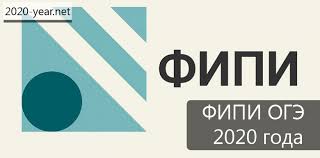 Приказом Министерства Просвещения РФ и Рособрнадзора № 189/1513 «Об утверждении Порядка проведения государственной итоговой аттестации по образовательным программам основного общего образования» регламентирован порядок проведения государственной итоговой аттестации (ГИА) по основным образовательным программам основного общего образования и список предметов для сдачи ОГЭ в 2020 году. О важных изменениях в формате проведения ОГЭ - 2020 по информации ФИПИ и других федеральных органов управления образованием, читайте ниже.ГИА в форме ОГЭ и (или) ГВЭ включает в себя четыре экзамена по следующим учебным предметам: экзамены по русскому языку и математике (далее - обязательные учебные предметы), а также экзамены по выбору обучающегося, экстерна (далее вместе - участники ГИА) по двум учебным предметам из числа учебных предметов: физика, химия, биология, литература, география, история, обществознание, иностранные языки (английский, французский, немецкий и испанский), информатика и информационно-коммуникационные технологии (ИКТ).

Лицам, изучавшим родной язык и родную литературу при получении основного общего образования, предоставляется право при прохождении ГИА выбрать экзамен по родному языку и (или) родной литературе.

Для участников ГИА с ограниченными возможностями здоровья, участников ГИА - детей-инвалидов и инвалидов ГИА по их желанию проводится только по обязательным учебным предметам (далее - участники ГИА, проходящие ГИА только по обязательным учебным предметам).

В 2020 году выпускные экзамены ждут большие изменения. Пока речь идет только об ОГЭ, который сдают выпускники 9-х классов. Дело в том, что ОГЭ - 2020 будут сдавать школьники, которые с первого класса обучались по новым Федеральным государственным стандартам, принятым в 2010 году. Это дети, которые учились совсем по другой программе, а значит, и экзамены у них должны быть другими, сообщает "Комсомольская Правда".

- В новых стандартах акцент сделан на системно-деятельностный подход, - говорит ди⁠ректор Федерального института педагогических измерений (ФИПИ) Оксана Решетникова. – Поэтому акцент в экзамене будет сделан не на знания, а на умения. То есть, надо не дать определение или назвать дату, а найти, систематизировать или применить информацию, аргументировать тезис. Проверяться будут не только знания по конкретному предмету, но и метапредметные навыки, которые нужны на всех предметах. Это смысловое чтение, коммуникационная грамотность, умение пользоваться справочной информацией и многое другое. Впрочем, задания старого типа тоже сохранятся, чтобы была преемственность между экзаменами, и чтобы результаты ОГЭ можно было сравнивать по годам. 


Предметы ОГЭ-2020, при сдаче которых планируются наибольшие изменения в сравнении в 2019 годом.

История 

На экзамене по истории в 9-ом классе будет проверяться период с древнейших времен по 1914 год. Дело в том, что по новым стандартам история изучается линейно (когда события 20 и 21 века изучаются в старших классах), а не концентрически (когда в старших классах повторяют весь курс истории в сжатом виде). 

- В новом экзамене расширен спектр проверяемых навыков, - рассказывает Игорь Артасов, руководитель федеральной комиссии разработчиков контрольно-измерительных материалов по истории. – Например, раньше 9-классникам надо было выбрать из списка одну из возможных причин реформ. Сейчас мы просим дать краткое пояснение, почему именно это могло спровоцировать реформы. 

Кроме того, в новом экзамене проверят, умеют ли 9-классники подбирать факты для аргументации, составлять последовательный текст из данных терминов, работать с картами и историческими источниками. 

- Раньше в задании с картой надо было определить эпоху, к которой она относится, - говорит Игорь Артасов. – Сейчас надо соотнести карту с небольшим отрывком текста, понять, какие события на ней отображены. Были задания на атрибуцию исторического источника – понять, о каком времени этот текст, кто мог быть его автором. Сейчас нужно проанализировать его на наличие ошибок, и поработать с контекстной информацией. Кроме того, в экзамене появятся и вопросы по истории других стран. 

Обществознание 

В экзамене по обществознанию станет меньше заданий, где нужно просто дать определения или перечислить какие-то понятия. Станет больше комплексных творческих заданий, а также заданий на практику. 

- Обществознание нужно детям, чтобы они могли нормально выполнять свои социальные роли, - говорит Татьяна Лискова, руководитель федеральной комиссии разработчиков контрольно-измерительных материалов по обществознанию. – Мы добавили задание на работу с фотографией, где детей просят порассуждать на тему заданного сюжета. Стала более творческой работа с диаграммами – теперь надо будет не просто написать, что прибавилось, что убавилось, но и попробовать проанализировать возможные причины, почему так происходит. 


Станет гибкой и система оценивания. Поскольку ребят просят написать собственное мнение, эксперты будут допускать больше вариативности. То есть, точка зрения может быть любой, если она не противоречит науке. 

Физика 

В экзаменах по физике станет ещё больше таблиц, графиков и диаграмм – выпускники должны уметь работать с самыми разными способами визуализации данных. Кроме того, им нужно будет не только знать какие-то факты, но и понимать, какими методами они были получены. 

- Мы как учили три закона Ньютона в школе, так и будем учить, - считает Марина Демидова, руководитель федеральной комиссии разработчиков контрольно-измерительных материалов по физике. - Но надо понимать, каким образом были получены эти знания, чтобы понимать их достоверность. А это развивает критическое мышление, которое сейчас очень важно. Поэтому в экзамене будет группа заданий, где детям надо будет спланировать и провести наблюдение и опыт, снять показатели с приборов и сделать правильные выводы. 

Экзамен по физике, как и остальные, будет ориентирован на практику. Например, детям надо будет узнать какое-то повседневное явление по его научному описанию. Кроме того, они должны разбираться в основных физических принципах работы каких-то бытовых устройств – понимать, на чем основано действие микроволновки или энергосберегающей лампочки. 

Биология 


В экзамене для 9-классников по биологии впервые появятся задачки на экологию. Причем это будут комплексные задания со схемами, где ребёнку нужно смоделировать какую-то ситуацию, найти основные объекты и выделить связи между ними. 

Кроме того, появится больше задач, связанных с бытовой жизнью человека – например, надо будет спланировать и оценить рацион, появятся задания о здоровье и правильном образе жизни. 

- Между биологией как наукой и тем, что изучается в школе – пропасть, - считает Валерьян Рохлов, руководитель федеральной комиссии разработчиков контрольно-измерительных материалов по биологии. – Биология в школе очень описательная, там просто даются какие-то факты – словно ученые просто получили эти знания от Всевышнего и просто зафиксировали их. Поэтому мы делаем акцент на осмысленное понимание и делаем задания, в которых можно выстроить эксперимент и понять, какие цели ставил ученый и к каким выводам он может прийти. 

Химия

Экзамен по химии тоже приблизится к практике и повседневной жизни. Школьникам не просто нужно будет рассказать о каких-то терминах или понятиях, но и показать разные варианты применения и трактовки. 

- В рекламе зубных паст постоянно звучит, что фтор укрепляет эмаль, но в других контекстах он может быть разрушителем, - приводит пример Дмитрий Добротин, руководитель федеральной комиссии разработчиков контрольно-измерительных материалов по химии. – И дети должны понимать, почему так происходит. Это важно и для бытовой химической грамотности, чтобы дети понимали, как надо обращаться с теми или иными веществами. 

Среди заданий будут и настоящие эксперименты. Например, выпускникам предложат определить, что за вещество находится в пробирке, и подобрать для этого нужные реактивы из предложенных. 

География 

В экзамене по географии сохранятся и задания старого типа – где самые длинные реки и самые высокие горы. Но появятся и новые, на повседневность. Например, надо будет поработать с сообщениями из СМИ, чтобы локализовать какое-то географическое явление в пространстве. Например, где же все-таки упал метеорит – в Челябинске или в Якутии? 

- Задания в новом экзамене по географии будут связаны с погодными явлениями, изменением климата и окружающей среды, - рассказывает Вадим Барабанов, ведущий научный сотрудник Федерального института педагогических измерений. – Например, ученики получат текст и инфографику о ситуации с уровнем воды в Байкале. И им надо будет ответить на группу вопросов – почему так происходит, какие субъекты РФ это затронет, как можно выполнить постановление Правительства по поддержанию уровня воды в озере. 

ИКТ и информатика 

ОГЭ по информатике 9-классники станут сдавать на компьютерах. Детям предстоит продемонстрировать все те же важные в повседневной жизни навыки – умение найти информацию и подготовить презентацию по новой для себя теме.

Чтобы качественно и быстро подготовиться к ОГЭ, рекомендуется следовать простому алгоритму:


определить «слабые» темы с разделами, сделать на них «упор»
определить понятные и известные темы
изучить структуру ОГЭ, демоверсии, попробовать их решить
повторят понятные темы, и параллельно изучать непонятные
пробное решение демоверсий, советует портал pronedra.ru

Даты сдачи экзаменов ОГЭ-2020:

Для допуска к ОГЭ девятиклассникам в 2020 году придётся получить "зачёт" по итоговому собеседованию. 

Итоговое собеседование проводится во вторую среду февраля. Пункт 16 порядка проведения ГИА-9.

Основной день проведения в 2020 году - 12 февраля

13 марта Итоговое собеседование по русскому языку – дополнительный срок
6 мая Итоговое собеседование по русскому языку – дополнительный срок

Досрочный период

22 апреля математика
24 апреля история, биология, физика, география, иностранные языки
26 апреля русский язык
29 апреля информатика и ИКТ, обществознание, химия, литература

Резерв

6 мая резерв: математика
7 мая резерв: история, биология, физика, география, иностранные языки
8 мая резерв: русский язык
13 мая  резерв: информатика и ИКТ, обществознание, химия, литература
14 мая резерв: по всем учебным предметам

Основной период

24 мая иностранные языки
25 мая иностранные языки
28 мая русский язык
30 мая обществознание
4 июня обществознание, информатика и ИКТ, география, физика
6 июня математика
11 июня литература, физика, информатика и ИКТ, биология
14 июня история, химия, география

Резерв

25 июня Резерв: русский язык
26 июня Резерв: обществознание, физика, информатика и ИКТ, биология
27 июня Резерв: математика
28 июня Резерв: география, история, химия, литература
29 июня Резерв: иностранные языки
1 июля Резерв: по всем предметам
2 июня Резерв: по всем предметам

Дополнительный период (сентябрь)

3 сентября русский язык
6 сентября математика
9 сентября история, биология, физика, география
11 сентября  обществознание, химия, информатика и ИКТ, литература
13 сентября  иностранные языки

Резерв

16 сентября  резерв: русский язык
17 сентября  резерв: история, биология, физика, география
18 сентября резерв: математика
19 сентября резерв: обществознание, химия, информатика и ИКТ, литература
20 сентября резерв: иностранные языки
21 сентября  резерв: по всем учебным предметам


Формат экзамена близок к ЕГЭ. Максимальные баллы по каждому из предметов (по состоянию на 2019 год)

Русский язык — 39 баллов.
Математика (20 по алгебре и 12 по геометрии) — 32 балла.
Физика — 40 баллов.
Химия (работа без реального эксперимента) — 34 балла
Химия (работа с реальным экспериментом) — 38 баллов.
Биология — 46 баллов.
География — 32 балла.
Обществознание — 39 баллов.
История — 44 балла.
Литература — 33 балла.
Информатика и ИКТ (информационно-коммуникационные технологии) — 22 балла.
Английский/немецкий/французский/испанский/китайский язык — 70 баллов.


